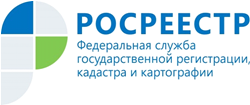 Управление Росреестра по Республике АдыгеяРосреестр приглашает принять участие во Всероссийском правовом диктантеПриглашаем вас принять участие в V Всероссийском правовом (юридическом) диктанте с 3 по 12 декабря 2021 года. Мероприятие приурочено ко Дню юриста и состоится в режиме онлайн. Организаторами являются общероссийская общественная организация «Ассоциация юристов России» и общероссийская общественная организация «Деловая Россия» при поддержке Московского государственного юридического университета имени О.Е. Кутафина. Росреестр выступает в качестве партнера Диктанта в 2021 году.Диктант могут написать все желающие старше 14 лет. Участникам будут предложены вопросы по Конституции Российской Федерации, трудовому, гражданскому и семейному праву. Каждый участник получит сертификат с результатом прохождения теста.Регистрироваться и проходить диктант можно в любой день, с 3 декабря по 12 декабря, на официальном портале.Желаем успехов!
-------------------------------------Контакты для СМИ:Пресс-служба Управления Росреестра по Республике Адыгея (8772)56-02-4801_upr@rosreestr.ruwww.rosreestr.gov.ru385000, Майкоп, ул. Краснооктябрьская, д. 44